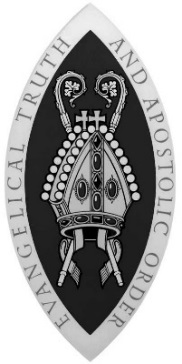 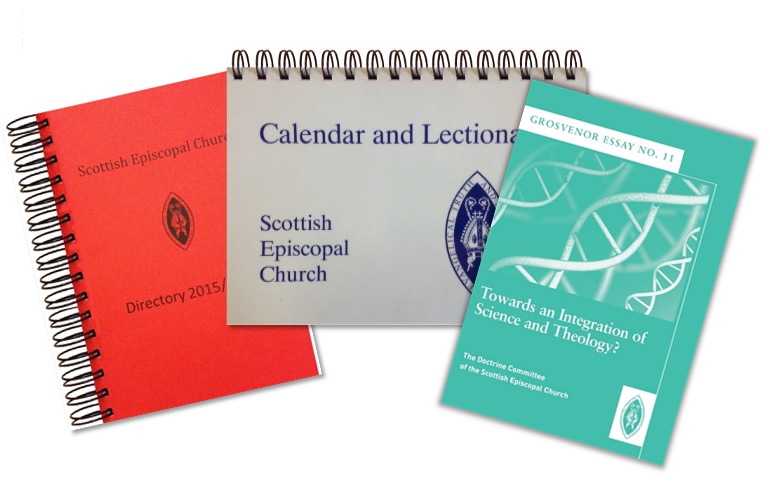 Liturgy						Braille Liturgies Publications					 Grosvenor Essays			 Promotional Materials		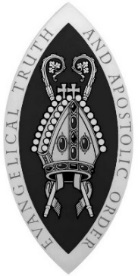 Deliver to:Invoice to:Invoice to: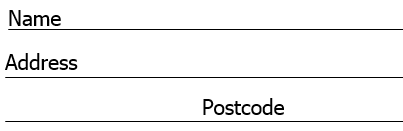 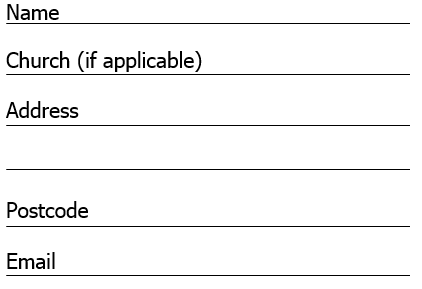 Delivery AddressDelivery Addressor:or:Alternative Address:Alternative Address:Alternative Address:PublicationStylePriceQuantityTotal CostScottish Liturgy 1982large print£ 3.00Scottish Liturgy 1982 with alternative Eucharistic PrayersA5 size£ 1.00Scottish Liturgy 1982 with alternative Eucharistic Prayerspew size£ 1.00Scottish Liturgy 1982 with Propers and Revised Common Lectionary ring bound£ 5.00Scottish Liturgy 1970large print£ 1.50Scottish Liturgy 1970pew size£ 1.00Scottish Prayer Book 1929hard back£19.50Scottish Liturgy 1929large print£ 3.50Daily Prayer ring bound£ 9.00Daily Prayer Short Formpew size£ 1.00A Service of the Word 2015A5 size£ 1.50Holy Baptism 2006A5 size£ 1.00Affirmation of Holy BaptismA5 size£ 1.00Marriage Liturgy 2007A5 size£ 2.00Funeral Rites 1987pew size£ 1.25Communion from the Reserved Sacrament 1997A5 size£ 1.00Scottish Ordinal  1984A5 size£ 1.00Scottish Liturgy 1929Braille£ 3.00Scottish Liturgy 1970Braille£ 3.00Scottish Liturgy 1982Braille£ 1.00PublicationPriceQuantityTotal CostChurch Directory 2018/2019 (Red Book)£ 9.00Annual Report for year ended 31 December 2017£ 5.00Calendar and Lectionary (updated 2015)£ 6.00Guide to the Calendar and Lectionary FreeGuide to getting married in Church FreeNumberSubjectPriceQuantityTotal Cost1Sketches Towards a Theology of ScienceUnavailableUnavailableUnavailable2Theology and Power of the Image£ 3.003The inter-faith encounterUnavailableUnavailableUnavailable4The Shape of our Church: an essay in Descriptive Ecclesiology£ 2.505On Salvation£ 2.506Thinking the Nicene Creed: Death and Resurrection – New life of Christ£ 3.007Thinking the Nicene Creed: Incarnation£ 3.008Marriage and Human Intimacy£ 3.009The Art of Dying Well£ 5.0010The Church and Scottish Identity £ 5.0011Towards an Integration of Science and Theology? £ 6.0012Prayer and Spirituality£ 6.00PublicationPriceQuantityTotal CostChurch Signs EnglishSingle signed 29½“ x 14½” £ 55.00Church Signs GaelicSingle signed 29½“ x 14½”£ 55.00PublicationPriceQuantityTotal CostPastoral Offices - Priests£ 5.75Pastoral Offices – Deacons £ 5.75Pastoral offices – Lay Readers £ 5.75